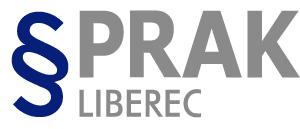 VÝSLEDKY MATURIT 2020/2021Výsledky maturitních zkoušek ve školním roce 2020/2021 (jarní termín a podzimní termín)Někteří žáci si navíc zvolili dobrovolné ústní zkoušky – všichni u dobrovolných zkoušek  uspělitřída	český jazyk		anglický jazyk 	německý jazyk	ruský jazykP4A	               5 maturantů	            8 maturantů		0			0P4B		 3 maturanti	            4 maturanti		1 maturantka		1 maturanttřída	počet maturantů s prospěchem prospěl/la s vyznamenánímP4A	               				10	P4B			            	  7Stav k 15. 9. 2021Třídapočet maturantůnepřipuštěných žáků  počet maturujících žákůškolní část /profilová část/ maturitní zkouškyškolní část /profilová část/ maturitní zkouškystátní částmaturitní zkoušky – didaktické státní částmaturitní zkoušky – didaktické celkověprospělo u maturitníchzkoušekcelkověprospělo u maturitníchzkoušekTřídapočet maturantůnepřipuštěných žáků  počet maturujících žákůuspělo neúčastnil se/omluvenuspěloneuspělocelkověprospělo u maturitníchzkoušekcelkověprospělo u maturitníchzkoušekP4A2102121021021100%P4B170171611611694%celkem380383713713797%